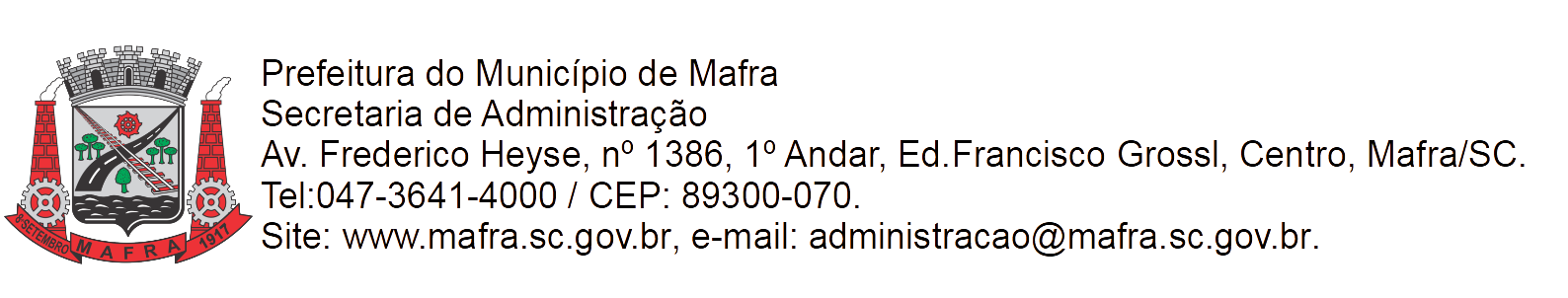 TERMO DE ADJUDICAÇÃO DE PROCESSO LICITATÓRIOCom base na lei 8.666/93, alterada pela lei 8.883/94, torna-se público o resultado referente a licitação abaixo mencionada:Objeto da Licitação: Aquisição de tubos de concreto simples e armado que serão utilizados em obras de conserto, conservação e manutenção das vias públicas do Município, através da Secretaria Municipal de Obras e Serviços Públicos. Pregão Eletrônico RP número: 075/2023  Processo número: 244/2023Data de Julgamento das Propostas: 24/10/2023Data da Adjudicação: 24/10/2023Fornecedores e itens declarados Adjudicados:
11663 - OZIEL FABRASIL TRANSPORTE-ME (44.831.331/0001-49)
8250 - BRASTUBOS ARTEFATOS DE CIMENTO E TERRAPLANAGEM LTDA - ME (07.859.451/0001-28)
13024 - ARTEFATOS DE CIMENTO SIDART LTDA  (07.515.006/0001-40)Mafra, 24/10/2023_________________________________Fabiano Maurício KalilPregoeiro MunicipalItemMaterial/ServiçoUnid. medidaMarcaQuantidadeValor unitário (R$)Valor total (R$)192131 - Tubo circular de Concreto Simples, para águas pluviais, tipo macho e fêmea, diâmetro de 300 mm, comprimento 1.000mm
classe de resistência PS-1, possuir encaixes tipo macho e fêmea com perfeito encaixe, eixo retilíneo perpendicular aos planos das duas extremidades, seção transversal circular, espessura uniforme, superfícies internas e externas suficientemente lisas, não possuir trincas, fraturas, retoques, rebocos ou pinturas, ter caracteres legíveis gravados ou pintados no concreto juntamente com o nome ou a marca do fabricante. Diâmetro nominal, a classe que pertencem ou a resistência do tubo. A data de fabricação e um número ou lote para rastreamento de todas as suas características de fabricação, conforme ABNT NBR: 8890/2007 e ABNT NBR: 15645/2008UnPr�pria Pr�pria 5.000 32,80 164.000,00292132 - Tubo circular de Concreto Simples, para águas pluviais, tipo macho e fêmea, diâmetro de 400 mm, comprimento 1.000mm
classe de resistência PS-1, possuir encaixes tipo macho e fêmea com perfeito encaixe, eixo retilíneo perpendicular aos planos das duas extremidades, seção transversal circular, espessura uniforme, superfícies internas e externas suficientemente lisas, não possuir trincas, fraturas, retoques, rebocos ou pinturas, ter caracteres legíveis gravados ou pintados no concreto juntamente com o nome ou a marca do fabricante. Diâmetro nominal, a classe que pertencem ou a resistência do tubo. A data de fabricação e um número ou lote para rastreamento de todas as suas características de fabricação, conforme ABNT NBR: 8890/2007 e ABNT NBR: 15645/2008UnPr�pria Pr�pria 5.000 39,00 195.000,00392133 - Tubo circular de Concreto Armado, para águas pluviais, tipo macho e fêmea, diâmetro de 600 mm, comprimento 1.000mm
classe de resistência PA-1, possuir encaixes tipo macho e fêmea com perfeito encaixe, eixo retilíneo perpendicular aos planos das duas extremidades, seção transversal circular, espessura uniforme, superfícies internas e externas suficientemente lisas, não possuir trincas, fraturas, retoques, rebocos ou pinturas, ter caracteres legíveis gravados no concreto o nome ou marca do fabricante, diâmetro nominal, a classe a que pertencem ou a resistência do tubo, a data de fabricação e um número ou lote para rastreamento de todas assuas características de fabricação, conforme ABNT NBR: 8890/2007 e ABNT NBR: 15645/2008.UnPr�pria Pr�pria 5.000 140,00 700.000,00Total (R$):Total (R$):Total (R$):Total (R$):Total (R$):Total (R$): 1.059.000,00ItemMaterial/ServiçoUnid. medidaMarcaQuantidadeValor unitário (R$)Valor total (R$)592135 - Tubo circular de Concreto Armado, para águas pluviais, tipo macho e fêmea, diâmetro de 1000 mm, comprimento 1.000mm
classe de resistência PA-1, possuir encaixes tipo macho e fêmea com perfeito encaixe, eixo retilíneo perpendicular aos planos das duas extremidades, seção transversal circular, espessura uniforme, superfícies internas e externas suficientemente lisas, não possuir trincas, fraturas, retoques, rebocos ou pinturas, ter caracteres legíveis gravados no concreto o nome ou marca do fabricante, diâmetro nominal, a classe a que pertencem ou a resistência do tubo, a data de fabricação e um número ou lote para rastreamento de todas assuas características de fabricação, conforme ABNT NBR: 8890/2007 e ABNT NBR: 15645/2008.UnPR�PRIA M/F5.000 388,00 1.940.000,00Total (R$):Total (R$):Total (R$):Total (R$):Total (R$):Total (R$): 1.940.000,00ItemMaterial/ServiçoUnid. medidaMarcaQuantidadeValor unitário (R$)Valor total (R$)492134 - Tubo circular de Concreto Armado, para águas pluviais, tipo macho e fêmea, diâmetro de 800 mm, comprimento 1.000mm
classe de resistência PA-1, possuir encaixes tipo macho e fêmea com perfeito encaixe, eixo retilíneo perpendicular aos planos das duas extremidades, seção transversal circular, espessura uniforme, superfícies internas e externas suficientemente lisas, não possuir trincas, fraturas, retoques, rebocos ou pinturas, ter caracteres legíveis gravados no concreto o nome ou marca do fabricante, diâmetro nominal, a classe a que pertencem ou a resistência do tubo, a data de fabricação e um número ou lote para rastreamento de todas assuas características de fabricação, conforme ABNT NBR: 8890/2007 e ABNT NBR: 15645/2008.Unpr�pria tubos5.000 229,90 1.149.500,00Total (R$):Total (R$):Total (R$):Total (R$):Total (R$):Total (R$):1.149.500,00